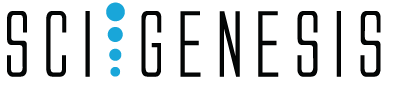 SciGenesis is a leading developer in durable treatments for military-based textiles that aim to protect the soldier from a variety of potential harms.  As a research-first oriented company, SciGenesis excels at cultivating innovative ideas that drive progress within the textile and personal protection industries.  Focusing on individual protection, SciGenesis has already been able to develop several technologies that focus on increasing the durability of insect protective clothing, as well as flame-retardant chemistries.  By concentrating on the creation of novel technology, SciGenesis allows its employees the freedom to design new concepts and cultivate ideas within a small group.   SciGenesis is currently looking for a candidate to organize the research efforts associated with several of its emerging technologies.  In particular, SciGensis is looking for a textile scientist with a strong background in formulation chemistry.  Candidates with experience in materials sciences, textile industry (specifically rotary screen printing) or rheology will be highly regarded.  This candidate must be able to work independently, have excellent communication skills, maintain a clean laboratory and have experience with industrial scaling applications.  Candidates with experience with thermogravimetric analysis (TGA) as well as organic chemistry will be highly regarded.  This candidate will be required to have excellent verbal and written communication skills, as research reports will have to be given on a regular basis.  In addition to research reports, this candidate will be required to review, write and apply for governmental grants, as seen fit by the company.  Qualified candidates are hardworking individuals who prioritize safety in the laboratory, as this candidate will be required to maintain SciGenesis’ chemical hygiene plan.  Our offices are located in Hattiesburg, Mississippi at the Accelerator, a research space run by the University of Southern Mississippi.  By proximity and agreement, our employees have access to cutting edge instrumentation and years of experience in the renowned School of Polymer Science and Engineering.  Job Responsibilities:Develop new coatings systems for textiles and cellulose-based productsScale new materials and processes for customer trialsWrite specifications for production and quality controlCommunicate results in verbal and written formats Oversee experiment designMaintain a safe and clean working environmentUpdate company’s chemical hygiene plan Minimum Requirements:PhD or Masters degree in Chemistry, Chemical Engineering, or Textile ChemistryPrevious experience of developing water-based coatings, particularly in the textiles, non-woven, paper or leather industryKnowledge of elastomers and a range of crosslinking resin systems such as polyurethanes, silicones and acrylatesExcellent Project Management skills and able to be an effective contributor to multidisciplinary teamsStrong analytical skills with the ability to interpret and communicate dataThe ability to support and challenge key internal stakeholdersProven ability to operate in a fast paced and highly dynamic businessPlease send your resume and cover letter to Kelli.Booth@SciGenesis.com